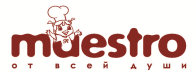 МЕНЮ ЛЕТНЕГО ДЕТСКОГО ОЗДОРОВИТЕЛЬНОГО ЛАГЕРЯ С  ДНЕВНЫМ ПРЕБЫВАНИЕМ ДЕТЕЙ НА БАЗЕ МБОУ ОГ №313 июня 2024г.ЗавтракОбед222=05№рецептурыНаименованиеВыход№рецептурыНаименованиеВыходБелкиЖирыУглеводыЭЦ(ккал)366Запеканка из творога12017,8514,718,232831025Повидло300,1010,28421.03Бутерброд с маслом40/103,098,5719,76169685Чай с сахаром200/100,20,0510,0240,00627Яблоко1000,40,49,847НаименованиеВыходНаименованиеВыходБелкиЖирыУглеводыЭЦ(ккал)576Кукуруза консервированная300,550,002,8014,00139Суп картофельный с горохом2506,153,2222,52139462Тефтели мясные 807,799,659,11153587Соус томатный501,32,44,244508Каша рисовая1503,527,9336,962341012Хлеб ржаной порция402,640,4813,36701011Хлеб пшеничный порция403,040,3219,6894686Чай витаминизированный200/100,20,0513,7353